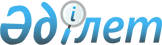 О признании утратившим силу постановления Кабинета Министров Казахской ССР от 11 февраля 1991 года N 91Постановление Правительства Республики Казахстан от 8 февраля 2007 года N 91

      Правительство Республики Казахстан  ПОСТАНОВЛЯЕТ: 

      1. Признать утратившим силу  постановление  Кабинета Министров Казахской ССР от 11 февраля 1991 года N 91 "О реализации постановления Совета Министров СССР от 8 декабря 1990 года N 1238 "О мерах по улучшению работы специальных учебно-воспитательных учреждений для детей и подростков, имеющих недостатки в физическом или умственном развитии". 

      2. Настоящее постановление вводится в действие со дня подписания.        Премьер-Министр 

      Республики Казахстан 
					© 2012. РГП на ПХВ «Институт законодательства и правовой информации Республики Казахстан» Министерства юстиции Республики Казахстан
				